Parkes East Public School - Home Learning Timetable 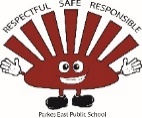 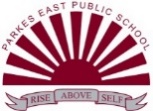 Early Stage 1 – Term 1 Week 11These are the required learning activities for your child for the next week. Communication during this period is vital to the success of our home learning program. We encourage you to email your child’s teachers with any concerns, questions or if you require feedback.LiteracyNumeracyAdditional subjectsPhonics – Daily revision of previously taught sounds, as well as new sounds:Mondayai – watch the video by clicking on the following linkhttps://vimeo.com/401796169/1bbe3e692cComplete 2 “ai” worksheetsTuesdayj – watch the video by clicking on the following linkhttps://vimeo.com/401838250/4516a65eb0Complete 3 “j” worksheetsWednesdayoa – watch the video by clicking on the following linkhttps://vimeo.com/401839771/b49186a198Complete 2 “oa” worksheets Thursdayie – watch the video by clicking on the following linkhttps://vimeo.com/401841557/9d0ade29e7Complete 2 “ie” worksheetsPhonemic Awareness – Beanbag Rhyme – Play with your family. First person (holding the beanbag/ball) says a word eg mat. Pass the beanbag to the next person who says a word to rhyme with mat. Try this game each day, using a range of rhyming sounds. Writing – Complete worksheet 1, identify picture, listen to sounds in word and record sounds.Watch Easter story “Pete the Cat” (attached link) https://www.youtube.com/watch?v=BakRa62GLbQ Draw a picture and write a sentence about the storyWatch “If I were the Easter Bunny” (attached link)https://www.youtube.com/watch?v=pI2Z5ZvO1gkDraw a picture and write a story, completing the sentence “If I were the Easter Bunny…..”Reading – Complete worksheet 2. Revise sight words (new copies included)Introduce your child to Reading Eggs online site. Start at lesson 1. Daily Warm Ups – Choose one of the following to complete each day:Teach your family to play “Buzz Off”Practise backwards from and forwards to 20Using a pack of cards, randomly select one card, say the number out loud and do that number of jumps. Count out loud while jumping. Repeat with different number cards and actions. Daily Activity - Choose one of the following to complete each day:Practise writing numbers from 1-10.Complete one worksheet each daySpend 15-20 minutes completing Mathletics activities onlineDaily Warm Down – Choose one maths video to watch each day:“Cool ways to count to 5” https://education.abc.net.au/home#!/media/29574/representing-numbers-1-to-5“What’s Next, The Pineapple or Coconut?” https://education.abc.net.au/home#!/media/29556/counting-forwards-and-backwards-up-to-10Jack Hartmann “Count to 20”  https://www.youtube.com/watch?v=_MVzXKfr6e8“2D Shapes I Know”  https://www.youtube.com/watch?v=UDQDyx59QY4Visual Arts – Make an Easter hat to wear, using items from home. (Email a photo of you wearing your hat to your teacher)Follow directions on Easter worksheet to make a “broken” eggEaster Wreath – Use a paper plate and decorations to make an Easter Wreath similar to the one pictured below.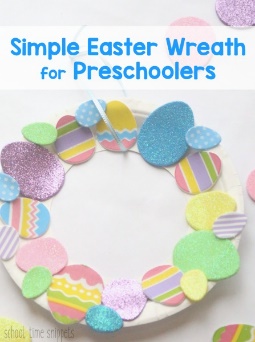 Additional Easter colouring in sheets have been included if you wish to use them.